关于2022年成考基础报名信息表填写工作的通知各位同学：　　根据四川省高等教育招生考试委员会、四川省教育厅《关于做好我省2022年成人高校招生工作的通知》文件通知，我校按计划进行2022年参加成考的学生报名信息采集工作。现将有关事项通知如下：　一、基础报名信息表填写对象及要求：　1、2019级就业班中+大层次准备参加2022年成人高考的学生；　2、准备参加2022年成人高考的往届中+大层次学生(历年因各原因未参考学生、未考过学生)　3、往届生已报过名的同学今年再次参考需要缴纳300元补考及报名费用；4、后续到校报名需携带身份证复印件和中专毕业证复印件；二、网上预报名信息表填写：1、加入2022年成考备考qq群710667530；   （加群时请备注姓名+电话；并且随时关注群消息）2、用微信扫描下侧二维码，填写预报名信息表；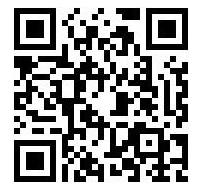 三、现场报名信息表领取填写地点：　1、中专2019级应届生现场报名在学校通知领取毕业证同时报名2022年成考；2、其他年级往届生具体现场报名时间及补考费缴纳事宜请关注群消息；3、现场报名信息表报名地点：成都指南针职业技术学校双流黄水校区 东楼416教务处(028-85783823)四、其他须知　　1、现场成考报名信息表填写，请同学带上二代身份证原件、中专毕业证并注意保管好证件。　　2、后续如未按规定时间返校进行报名信息采集，将默认为放弃今年的成考报名。　　3、请各位同学根据自身情况如实填写纸质报名表及网上信息表，如信息错误影响报名考试，责任自负。成都指南针职业技术学校教务处2022年6月29日